УКРАЇНА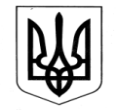 ЗОЛОЧІВСЬКА СЕЛИЩНА РАДАВІДДІЛ ОСВІТИ, МОЛОДІ ТА СПОРТУНАКАЗ   22.04.2021	 			          Золочів					  №  64Про організацію роботи працівників закладів  та установ освітиЗолочівської селищної ради         На виконання  Постанови  головного державного санітарного лікаря  України від 22 серпня 2020 р. № 50 «Про затвердження  протиепідемічних заходів  у закладах освіти на період  карантину у зв’язку з поширенням коронавірусної хвороби  (COVID-19),  з метою запобігання поширенню      коронавірусу  COVID-19                 НАКАЗУЮ:                                                                                                                                                      1.Керівникам  закладів та установ освіти Золочівської селищної ради:                                              1.1.Організувати  на період карантину на термін з 23 квітня по 31 травня  2021 року  вихід на роботу працівників  молодшого  обслуговуючого персоналу закладів та установ освіти Золочівської селищної ради відповідно до затверджених графіків робочого часу.                                                                                                      1.2. Вважати час вимушеного невиходу працівників на роботу простоєм не з вини працівника.                                                                                                                                            2. Головному бухгалтеру (Клименко М.М.)                                                                         2.1.Здійснювати оплату праці за час перебування працівників молодшого обслуговуючого персоналу закладів та установ освіти Золочівської селищної ради на вимушеному простої у розмірі  70 відсотків  середньомісячної заробітної плати, відповідно до частини 1 статті 113 КЗпП України.                                           3. Контроль за виконанням наказу залишаю за собою. Начальник відділу освіти,молоді та спорту 					            	В.О.НаговіцинаЗ наказом ознайомлені: